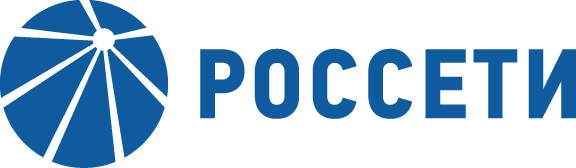 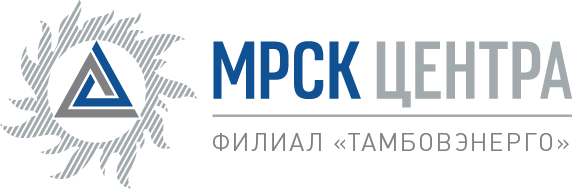 Уведомление №1об изменении условий уведомления и документации по открытому запросу предложений на право заключения Договора на оказание услуг по ремонту и  техническому обслуживанию грузоподъемных механизмов для нужд ПАО «МРСК Центра» (филиала «Тамбовэнерго») (опубликовано на официальном сайте Российской Федерации для размещения информации о размещении заказов www.zakupki.gov.ru, копия публикации на электронной торговой площадке ПАО «Россети» www.b2b-mrsk.ru. от 23.08.2018 г. № 1079282 и на официальном сайте ПАО «МРСК Центра» www.mrsk-1.ru в разделе «Закупки»).Организатор запроса предложений ПАО «МРСК Центра», расположенный по адресу: РФ, 127018, г. Москва, 2-я Ямская ул., д. 4, (контактное лицо: Кобелева Елена Юрьевна, контактный телефон: (4752) 57-82-06 или по адресу электронной почты: kobeleva.ey@mrsk-1.ru, настоящим вносит изменения в уведомление и закупочную документацию открытого запроса предложений на право заключения Договора на оказание услуг по ремонту и  техническому обслуживанию грузоподъемных механизмов для нужд ПАО «МРСК Центра» (филиала «Тамбовэнерго») .Изложить пункты извещения и документации открытого запроса предложений в следующей редакции:Пункт 9. Извещения «Предусмотрено обеспечение обязательств Участников... не менее 2% (два процента) от суммы подаваемой Заявки в рублях РФ (с НДС)…»Пункт 3.3.14.1 Документации «Участник запроса предложений в составе своей Заявки представляет обеспечение исполнения обязательств … на сумму не менее 2% от стоимости Заявки, с учетом НДС»Пункт 3.3.14.3.3 Документации «…Участник обязан выплатить Заказчику неустойку в размере 2% от стоимости Заявки, с учетом НДС.»Примечание:По отношению к исходной редакции уведомления о проведении и документации открытого запроса предложений на право заключения Договора на оказание услуг по ремонту и  техническому обслуживанию грузоподъемных механизмов для нужд ПАО «МРСК Центра» (филиала «Тамбовэнерго»), внесены следующие изменения:- изменен размер обеспечения исполнения обязательств: 2% от стоимости Заявки, с учетом НДС;В части не затронутой настоящим уведомлением, Участники руководствуются уведомлением и документацией по запросу предложений на право заключения Договора на оказание услуг по ремонту и  техническому обслуживанию грузоподъемных механизмов для нужд ПАО «МРСК Центра» (филиала «Тамбовэнерго») (опубликовано на официальном сайте Российской Федерации для размещения информации о размещении заказов www.zakupki.gov.ru, копия публикации на электронной торговой площадке ПАО «Россети» www.b2b-mrsk.ru. от 23.08.2018 г. № 1079282 и на официальном сайте ПАО «МРСК Центра» www.mrsk-1.ru в разделе «Закупки» ).Председатель закупочной комиссии – И.о.заместителя генерального директора- директор филиала ПАО «МРСК Центра»-«Тамбовэнерго»	                                                                                       Н.В.Богомолов